※本人同意上述個人資料於即日起，做為本協會會員管理及活動聯繫之用。【個人資料權益聲明】台灣產業用紡織品協會向您蒐集的個人╱公司資料(包括姓名、職業、聯絡方式等)，將使用於本協會需要之會員管理及業務範圍內相關服務使用，且將於蒐集目的之存續期間內合理利用您的個人資料並遵守「個人資料保護法」之規定妥善保護您的個人資料。於此前提下，您同意本協會得於法律許可之範圍內處理及利用相關資料以提供資訊或服務，但您仍得依法律規定之相關個人資訊權利請求行使查詢、閱覽、製給複製本、補充或更正、停止蒐集、處理、利用及刪除您的個人資料之權利。若日後您有任何疑義，或認協會有所違法／不當使用您的個資情事時，您可於上班時間聯繫承辦人電話(02)2268-5648，並得請求行使查詢、閱覽、製給複製本、補充或更正、停止蒐集、處理、利用及刪除本人個人資料之權利。台灣產業用紡織品協會Taiwan Technical Textiles Association台灣產業用紡織品協會Taiwan Technical Textiles Association台灣產業用紡織品協會Taiwan Technical Textiles Association團體入會申請書團體入會申請書團體入會申請書團體入會申請書團體入會申請書團體入會申請書團體入會申請書會員公司資料會員公司資料會員公司資料會員公司資料會員公司資料會員公司資料會員公司資料會員公司資料會員公司資料會員公司資料單位名稱中文永久永久永久CorporationEnglish常年(非永久)常年(非永久)常年(非永久)負責人中文職稱中文Principal拼音Job TitleEnglish地址電話傳真網址統一編號營業項目推薦人主要產品中文Main ProductEnglish會員代表資料 (一名)會員代表資料 (一名)會員代表資料 (一名)會員代表資料 (一名)會員代表資料 (一名)會員代表資料 (一名)會員代表資料 (一名)會員代表資料 (一名)會員代表資料 (一名)會員代表資料 (一名)姓名中文身分證字號Name拼音出生年月日(YYYY.MM.DD)(YYYY.MM.DD)(YYYY.MM.DD)(YYYY.MM.DD)(YYYY.MM.DD)任職單位中文(同登記團體，免填)(同登記團體，免填)(同登記團體，免填)(同登記團體，免填)(同登記團體，免填)(同登記團體，免填)性別男CorporationEnglish性別女職稱中文聯絡電話(   )           ＃(   )           ＃(   )           ＃(   )           ＃(   )           ＃Job TitleEnglish手    機E-mail聯絡人資料 (一名)聯絡人資料 (一名)聯絡人資料 (一名)聯絡人資料 (一名)聯絡人資料 (一名)聯絡人資料 (一名)聯絡人資料 (一名)聯絡人資料 (一名)聯絡人資料 (一名)聯絡人資料 (一名)姓名中文職稱中文Name拼音Job TitleEnglish聯絡電話手機聯絡地址E-mail申請團體用印大小章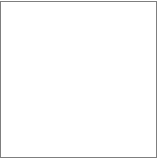 申請團體用印大小章申請團體用印大小章申請團體用印大小章負責人簽章負責人簽章負責人簽章負責人簽章負責人簽章負責人簽章中華民國  年  月  日中華民國  年  月  日中華民國  年  月  日中華民國  年  月  日中華民國  年  月  日中華民國  年  月  日中華民國  年  月  日中華民國  年  月  日中華民國  年  月  日中華民國  年  月  日審查結果(免填)(免填)(免填)會員編號(免填)(免填)(免填)(免填)(免填)